Complaint Data to be displayed by RAsAnnexure-BFormats for investors complaints data to be disclosed monthly by RAs on their website/mobile application:Data for the month ending –June  2024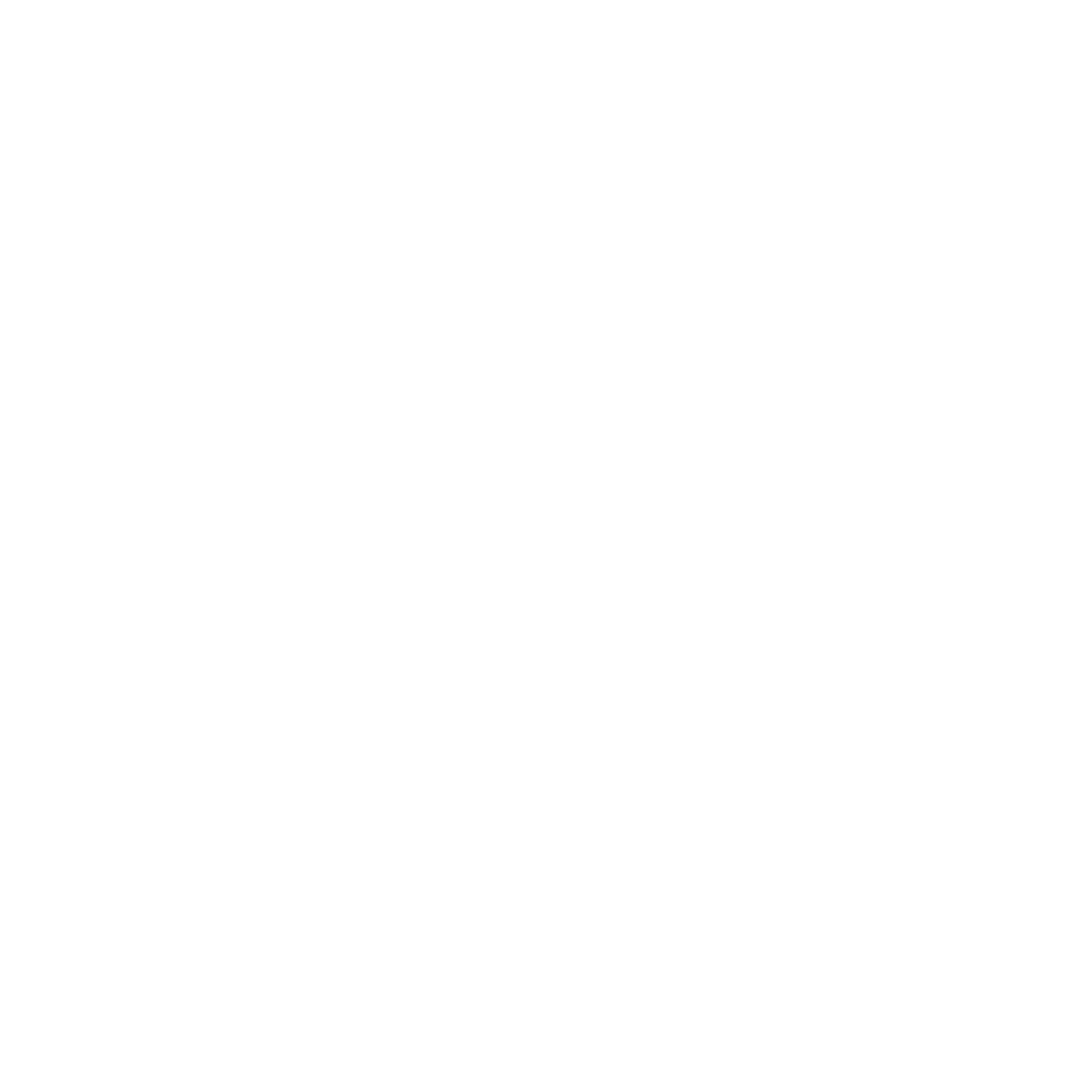 A Average Resolution time is the sum total of time taken to resolve each complaint in -days ,in the current month divided by total number of complaints resolved in the current month.Trend of monthly disposal of complaints*Inclusive of complaints of previous months resolved in the current month.#Inclusive of complaints pending as on the last day of the month.Trend of annual disposal of complaints	*Inclusive of complaints of previous years resolved in the current year.#Inclusive of complaints pending as on the last day of the year.Sr.No.ReceivedfromPendingatthe  end of last monthReceivedResolved*TotalPending#Pendingcomplaints>3monthsAverageResolution time"(indays)1DirectlyfromInvestors0000002SEBI(SCORE S)0000003OtherSources(if any)000000GrandTotal000000Sr.No.MonthCarried forward fromPrevious monthReceivedResolved*Pending#  1Apr-20240000  2May-20240000  3June-20240000Grand Total0000SNYearCarried forward fromPrevious yearReceivedResolved*Pending#12018-19000022019-20000032020-210000  42021-220000  52022-230000  62023-240000  72024-250000Grand Total0000